обл. Нижегородская, г. Нижний Новгород, ул. Адмирала Васюнина, д. 5, к. 2Тел.  (831) 417-24-64, blegostin@yandex.ruДом под управлением:г. Нижний Новгород, ул. Адмирала Васюнина, д. 5, к. 2Свидетельство о государственной регистрации юридического лица Товарищество собственников недвижимости №269 серия 52 №004517505 выдано  Инспекцией федеральной налоговой службы по Советскому  району города Нижнего Новгорода 22.06.2010г.Свидетельство о постановке на учет Российской организации в налоговом органе по месту нахождения на территории Российской Федерации серия 52 №005393746 выдано  Инспекцией федеральной налоговой службы России по Советскому району города Нижнего Новгорода 12.01.1996г.Устав утвержден Общим собранием членов ТСЖ №269 протокол №2 от 04.09.2014г. Присвоенные реквизиты:ИНН – 5262043522ОГРН –1025203768050тел. ТСН – (831) 417-24-64Время работы ТСН: понедельник-пятница:  с  08-00 до 17-00 Часы приема Председателя:  понедельник-пятница:  с  08-00 до 17-00Председатель ТСН   Легостин Борис ВалентиновичЧлены Правления:Белова Надежда ПавловнаАрхипова Софья НиколаевнаЛегостин Борис ВалентиновичКузнецова Татьяна ВикторовнаРадьков Валерий АндреевичСамарин Максим Ал.Баринов Александр ВладимировичЧлены ревизионной комиссии:Гежес Елена ЭрнестовнаСкрипник Екатерина ПетровнаКоличество лицевых счетов:  72Количество проживающих:  117Кол-во этажей: 9, подъездов: 1, лифтов: 1.Год сдачи дома: 1974 годВся основная информация представлена на сайте https://www.reformagkh.ru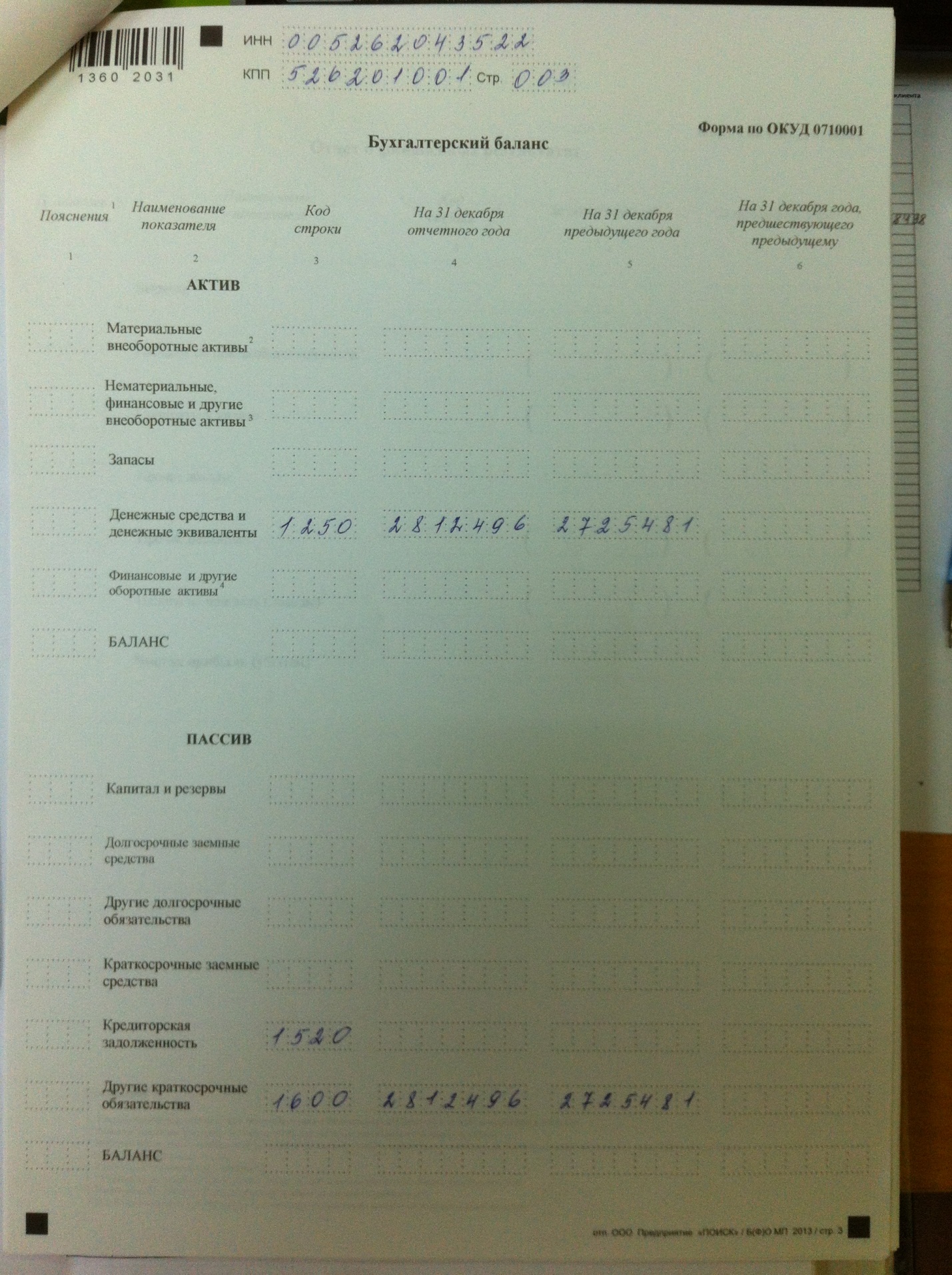 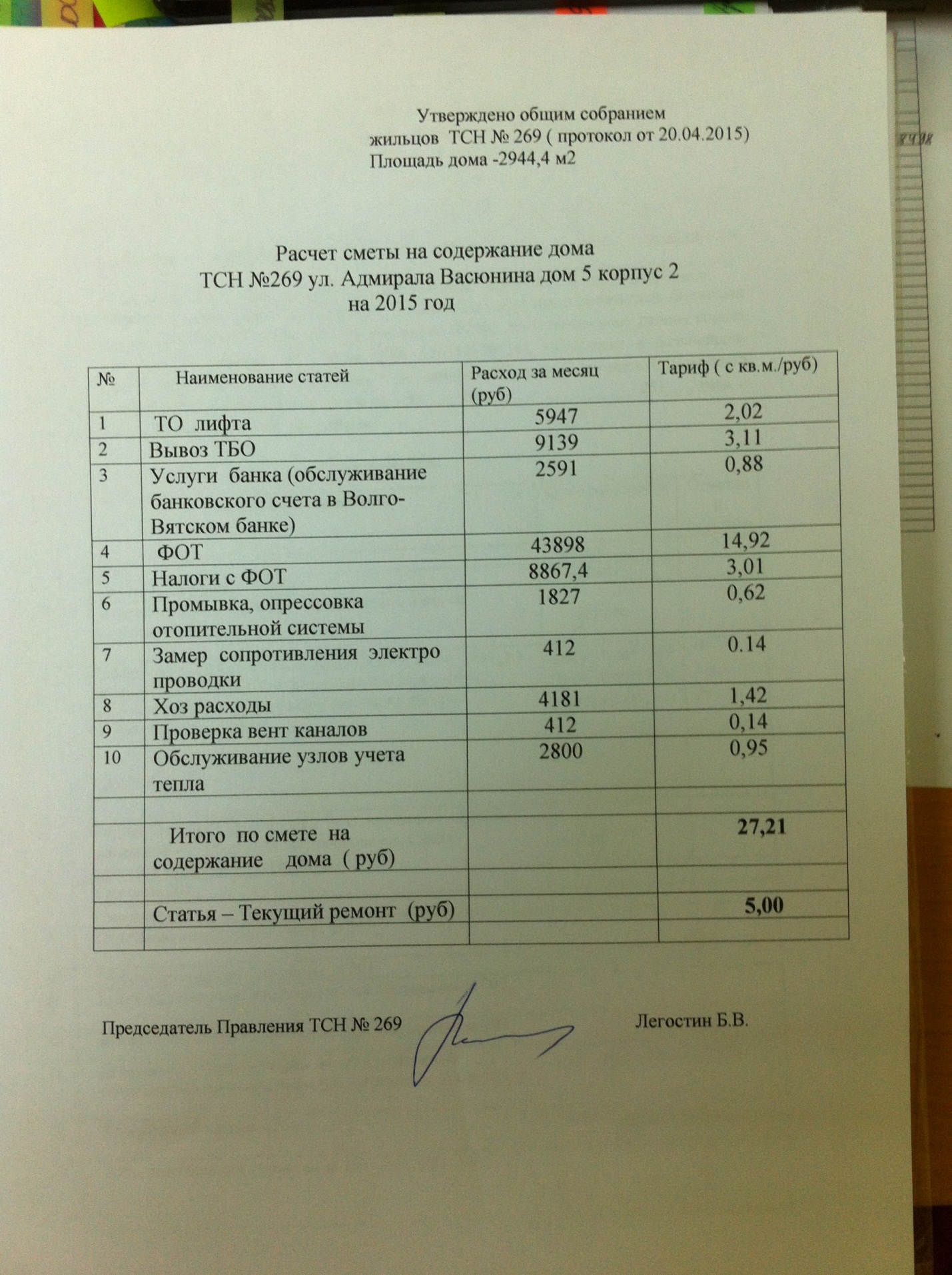 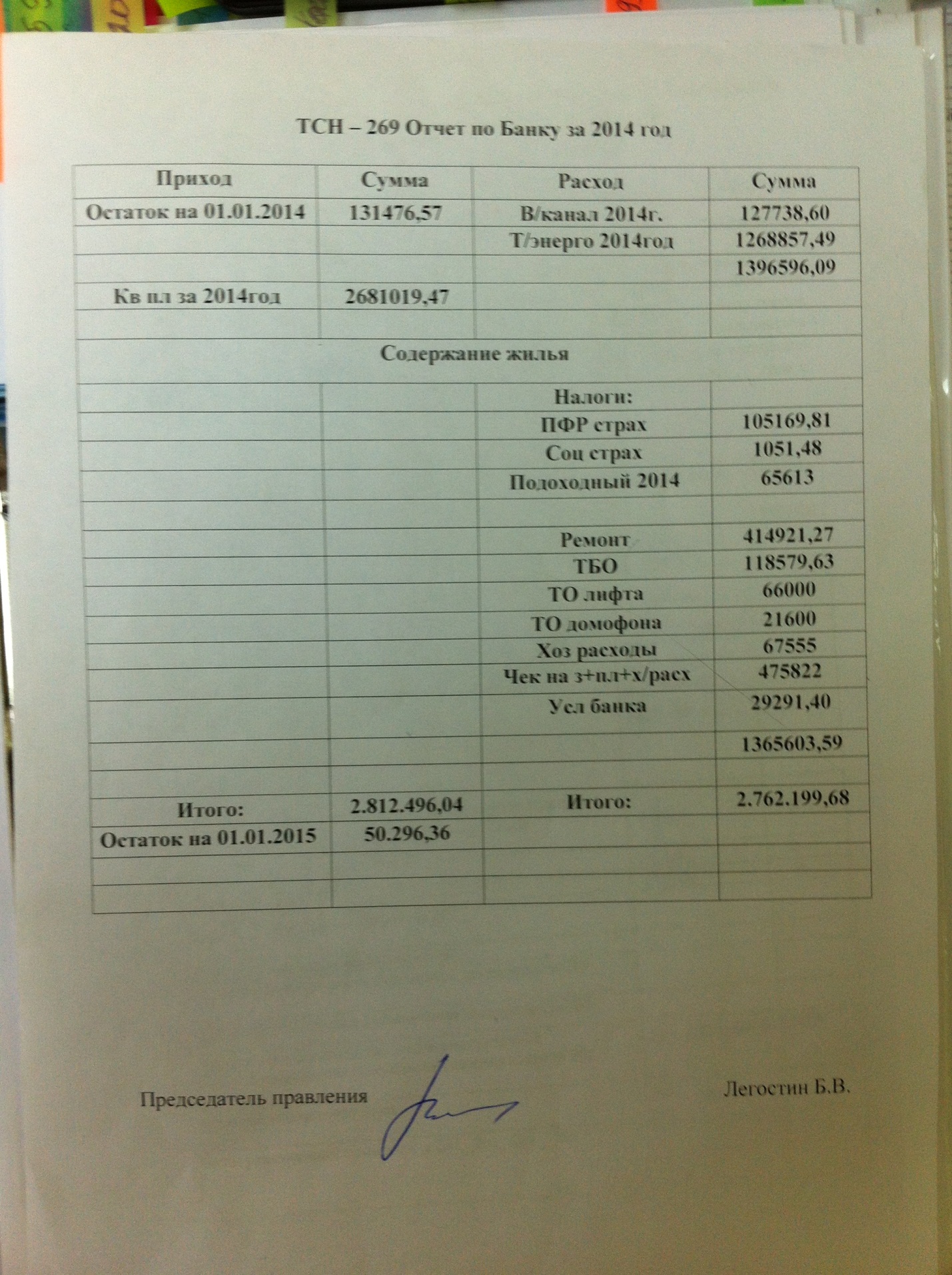 
Товарищество собственников недвижимости №269